ACTIVITEITENJAARPLANMR  OBS DE HEUVELLAANSchooljaar 2021/2022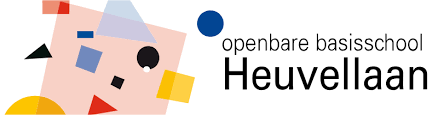 IInleiding		Binnen de Heuvellaanschool functioneert een Medezeggenschapsraad (MR). De MR is een officieel adviesorgaan met rechten en plichten die zijn beschreven in de Wet op de Medezeggenschap op Scholen (de WMS). De MR bestaat uit een oudergeleding en een personeelsgeleding die elk even groot zijn.Dit document is het activiteitenjaarplan van de MR van basisschool Heuvellaan. Naast dit activiteitenjaarplan bestaat er een medezeggenschapsreglement en een huishoudelijk reglement. Deze documenten zijn te vinden op de siteHet activiteitenjaarplan is ons jaarplan. Wij gebruiken de term ‘activiteitenjaarplan’ om verwarring met het jaarplan van de school te voorkomen. Dit plan is een handleiding voor onze medezeggenschap waarbij de focus op het lopende schooljaar ligt. Ook zullen nieuwe MR-leden door het lezen van dit plan - tezamen met ons huishoudelijk reglement- beter weten wat er van hen verwacht wordt en wat zij van de MR kunnen verwachten. Het activiteitenjaarplan is tevens de onderlegger waarmee de MR de toegekende middelen verantwoordt.Dit activiteitenjaarplan bevat een overzicht van onderwerpen die de MR in het schooljaar 2021/2022 wil behandelen en waar bijzondere aandacht aan geschonken wordt.Wat doet de Medezeggenschapsraad?
Besluiten die de directie en/of het bestuur wil nemen, worden voorgelegd aan de MR. Op zijn beurt kan de MR elk standpunt dat zij heeft altijd kenbaar maken aan de directie of het bestuur.De MR overlegt met de directie en het schoolbestuur over beleid voor:de verbetering van het onderwijs;het kiezen van leermethodes;de personeelsbezetting (vacatures, stageplaatsen, scholing leerkrachten en groepsformatie);het schoolplan;de besteding van geld en gebouwen;het vaststellen van vakanties en vrije dagen;de communicatie en betrokkenheid naar ouders;de individuele leerlingenbegeleiding en –zorg;de (sociale) veiligheid (in en rond de school).De MR is er dus niet voor individuele probleemsituaties. Die situaties zullen moeten worden besproken met de betreffende leerkracht en/of de directie. Voor bepaalde voorgenomen besluiten heeft de MR (of een deel van de MR) instemmingsrecht of adviesrecht. De besluiten waarvoor dit geldt zijn opgenomen in de wet en ons Medezeggenschapsreglement.Jaaragenda 2021/2022Vergaderschema Maandag 6 september
Maandag 25 oktober
Dinsdag 7 december
Maandag 31 januari
Maandag 14 maart
Maandag 9 mei
Maandag 20 juniMR JaarplanningConcept MR jaarplanning 2021-2022. De specifieke agenda wordt per vergadering vormgegeven en daarbij worden onderstaande punten in overweging genomen.Bijlage A Aandachtspunten voor opmaken jaaragendaZorgplanMR jaarverslag (vóór 1 oktober)Jaarverslag: schriftelijke basisgegevens bevoegd gezag / beleidsoverzicht (vóór 1 juli)Activiteitenplan MR (vóór 1 mei)Jaarplan bevoegd gezag: financiële organisatie onderwijskundig beleid (vóór 1 oktober)Bestuursformatieplan (vóór 1 mei)BegrotingFinancieel jaarverslag bevoegd gezag (vóór 1 juli)Beleidsplan hoog- en meerbegaafde leerlingen (zodra beschikbaar)MeerjarenbeleidDe volgende onderdelen kunnen elk jaar aan de orde komen en hebben regelmatige updates nodig.Arbobeleid (iedere 4 jaar)Jaarlijks plan van aanpak ziekteverzuimMeerjaren formatiebeleidOnderhoudsplanMR reglement (iedere 2 jaar)Huishoudelijk reglement (iedere 2 jaar)Klachtenregeling (iedere 4 jaar)Bijlage B Verwachte:Maand Onderwerpen (terugkerend en specifiek voor 2021-2022)septemberTaken vaststellen MR ledenJaarverslag MRJaarverslag schoolJaarplan school Bespreking alg. zaken directie organisatorisch, onderwijskundig, personeelsbeleid. Voorbereiding taakbeleid personeelRI&Eoktober Begroting schoolVaststellen taakbeleidFormatie overzicht n.a.v. tel datumScholingsbehoefte vaststellen van de MR ledenBespreken CITO resultaten voorgaand schooljaardecember Voortgang jaarplanInventarisatie Arbo-zaken en ziekteverzuimbeleid.Schoolprofiel in geval van krimp of groei (t=0 telling op 16-01)Januari: bekendmaking kiesgerechtigdenjanuariUitstroom leerlingen en de leerlingenaantallen1 ste concept formatie opzetmaartJaarrekeningMR reglement en huishoudelijk reglement opfrissenaprilFormatieplan bespreken.Concept school(jaar)plan voor komende 4 jaarConcept schoolgids, bijdrage MR. SchoolondersteuningsprofielProfessioneel statuut en werkverdelingsplanjuni Vaststelling schoolgids (mei) en planbesteding/begroting. (OR) Besteding ouderbijdrage schooljaarVaststelling ouderbijdrage OR Voorstel activiteitenrooster, vrije dagen, studiedagen en vakantiesEventueel bijstellen formatieInkomsten:EURUitgavenEURLeerplein 055950Lief en leedpot school100Verkiezingen (materiaalkosten)30Afscheidcadeaus MR leden60Afscheidscadeaus pensionado’s25MR etentje500Bijdrage school(plein)1500Bankkosten105Totaal950Totaal2320